Material ScheduleThis Material Schedule considers the hardstanding materials for Moat Barn House, Oldwich Lane East, Fen End, CV8 1NR.Brackendale Sandstone – Marshalls https://www.marshalls.co.uk/commercial/product/brackendale-sandstone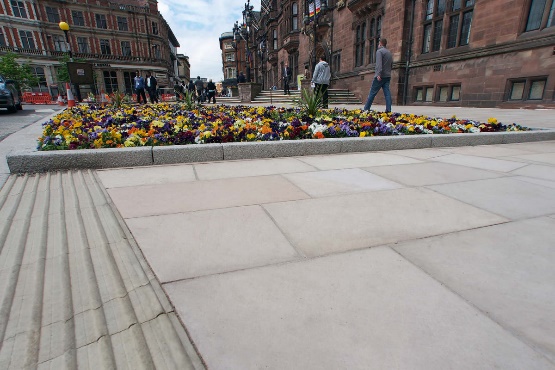 Finish: Blasted finish.Material: Sawn sandstone.Colour: In shades ranging from pale grey/ beige to pale buff with red/ brown streaks and subdued banding.Nominal sizes: [200 x 100 mm] [300 x 100 mm] [300 x 150 mm] [300 x 200 mm] [450 x 450 mm] [900 x 450 mm]  [900 x 600 mm] [900 x 600 mm].Slip Resistance: Dry slip resistance (to BS 14231): 98. Wet slip resistance (to BS 14231): 78.Breaking load: 27.5 MPa (Mean value to EN 12372: 2006 (Lev = 22.5 MPa)).Water absorption (maximum): 1.2% (Mean value to EN 13755: 2008 (Hev =1.2%)).10mm Gravel – Hanson https://www.hanson-packedproducts.co.uk/en/products/base-aggregates/10mm-gravel10mm single sized gravel aggregate conforming to the requirements of BS EN12620: 2013.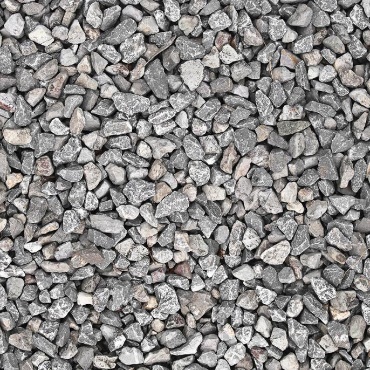 Typical moisture content: 3%Particle size: 4-10mmShell content: ≤ 10%Chloride content: ≤ 0.01%Acid soluble sulphate: ≤ 0.8%From:Jack Bayliss LRTPICC:Peter LeamyDate:8th February 2022Re:Material Schedule for Moat Barn House, Oldwich Lane East, Fen End, CV8 1NR